Objective Evaluation Metrics for
 Automatic Classification of EEG EventsVinit Shah1, Meysam Golmohammadi1, 2, Iyad Obeid1, Joseph Picone11 The Neural Engineering Data Consortium, Temple University
 Philadelphia, Pennsylvania, USA, 2 Internet Brands, El Segundo, California, USAAbstract. The evaluation of machine learning algorithms in biomedical fields for applications involving sequential data lacks both rigor and standardization. Common quantitative scalar evaluation metrics such as sensitivity and specificity can often be misleading and not accurately integrate application requirements. Evaluation metrics must ultimately reflect the needs of users yet be sufficiently sensitive to guide algorithm development. For example, feedback from critical care clinicians who use automated event detection software in clinical applications has been overwhelmingly emphatic that a low false alarm rate, typically measured in units of the number of errors per 24 hours, is the single most important criterion for user acceptance. Though using a single metric is not often as insightful as examining performance over a range of operating conditions, there is, nevertheless, a need for a single scalar figure of merit.In this chapter, we discuss the deficiencies of existing metrics for a seizure detection task and propose several new metrics that offer a more balanced view of performance. We demonstrate these metrics on a seizure detection task based on the TUH EEG Seizure Corpus. We introduce two promising metrics: (1) a measure based on a concept borrowed from the spoken term detection literature, Actual Term-Weighted Value, and (2) a new metric, Time-Aligned Event Scoring (TAES), that accounts for the temporal alignment of the hypothesis to the reference annotation. We demonstrate that state of the art technology based on deep learning, though impressive in its performance, still needs significant improvement before it will meet very strict user acceptance guidelines.Keywords: Electroencephalogram, EEGs, scoring, evaluation metrics, machine learning, seizure detectionIntroductionElectroencephalograms (EEGs) are the primary means by which physicians diagnose and manage brain-related illnesses such as epilepsy, seizures and sleep disorders . Automatic interpretation of EEGs by computer has been extensively studied for the past 40 years - with mixed results. Even though many published research systems report impressive levels of accuracy, widespread adoption of commercial technology has yet to happen in clinical settings primarily due to the high false alarm rates of these systems -. In this chapter, we investigate the gap in performance between research and commercial technology and discuss how these perceptions are influenced by a lack of a standardized scoring methodology.There are in general two ways to evaluate machine learning technology: user acceptance testing  and objective performance metrics based on annotated reference data . User acceptance testing is slow, time-consuming and expensive. It has never been a practical way to guide technology development because algorithm developers need rapid turnaround times on evaluations. Hence evaluations using objective performance metrics, such as sensitivity and specificity, are common in the machine learning field -. When using objective performance metrics, it is very important to have a rich evaluation dataset and a performance metric that correlates well with user and application needs. The metric must have a certain level of granularity so that small differences in algorithms can be investigated and parameter optimizations can be evaluated. For example, in speech recognition applications, word error rate has been used for many years because it correlates well with user acceptance testing but provides the necessary level of granularity to guide technology development. Despite many years of research focused on finding better performance metrics , word error rate remains a valid metric for technology development and assessment in speech recognition. Sequential pattern recognition applications, such as speech recognition, keyword search or EEG event detection, require additional considerations. Data are not simply assessed with an overall judgment (e.g., “did a seizure occur somewhere in this file?”). Instead, the locality of the hypothesis must be considered – to what extent did the start and end times of the hypothesis match the reference transcription. This is a complex issue since a hypothesis can partially overlap with the reference annotation, and a consistent mechanism for scoring such events must be adopted.Unfortunately, there is no such standardization in the EEG literature. For example, Wilson et al.  advocates using a term-based metric involving sensitivity and specificity. A term was defined as a connection of consecutive decisions of the same type of event. A hypothesis is counted as a true positive when it overlaps with one or more reference annotations. A false positive corresponds to an event in which a hypothesis annotation does not overlap with any of the reference annotations. Kelly et al.  recommends using a metric that measures sensitivity and false alarms. A hypothesis is considered a true positive when time of detection is within two minutes of the seizure onset. Otherwise it is considered a false positive. Baldassano et al.  uses an epoch-based metric that measures false positive and negative rates as well as latency. The development, evaluation and ranking of various machine learning approaches is highly dependent on the choice of a metric.A large class of bioengineering problems, including seizure detection, involve prediction as well as classification. In prediction problems, we are often concerned with how far in advance of an event we can predict an outcome. The accuracy of a prediction varies with latency. By convention, we refer to negative latency as prediction before the event has occurred. Positive latency means a system outputs a hypothesis after an event has occurred. It is not uncommon for machine learning systems to have significant amounts of latency – often tens of seconds for seizure detection. Similarly, prediction of a seizure before the seizure has occurred is an extremely valuable technology with far-reaching clinical implications if the onset of a seizure can be predicted long in advance (e.g., tens of minutes) of the actual event. This gives healthcare providers a chance to perform a medical intervention as well as allows the patient to make necessary preparations for a medical emergency. Measuring performance as a function of latency adds some complexity to the process. Winterhalder et al.  have studied this problem extensively and argue for scoring based on long-term considerations. In this chapter, we are not concerned with these types of prediction problems. We are focused mainly on assessing the accuracy of classification of events and assessing the proximity of these classifications to the actual event. We refer to this as time-aligned scoring.Therefore, in this chapter, we analyze several popular scoring metrics and discuss their strengths and weaknesses on sequential decoding problems. We introduce several alternatives, such as the Actual Term-Weighted Value (ATWV)  and Time-Aligned Event Scoring (TAES), and discuss their relevance to the seizure detection problem. We present a comparison of performance for several systems using these metrics and discuss how this correlates with a proxy for overall user acceptance involving a combination of sensitivity and false alarm rate.Comparing systems using a single operating point is, of course, not always correct. It is quite possible the systems are simply operating at different points on what is known as their Receiver Operating Characteristic (ROC) curve. This was a problem well-studied in the mid-1960’s with the emergence of communication theory . In machine learning, we often prefer to analyze systems using a Detection Error Tradeoff (DET) curve - . These curves provide a holistic view of performance but make it difficult to tune a system at a specific operating point. We will also briefly discuss holistic measures based on DET analysis.Basic Error Measures and Relevant Derived MeasuresResearchers in biomedical fields typically report performance in terms of sensitivity and specificity . In a two-class classification problem such as seizure detection, it is common to characterize performance in terms of four based error measures:True Positives (TP): 	the number of ‘positives’ detected correctlyTrue Negatives (TN):	the number of ‘negatives’ detected correctlyFalse Positives (FP):	the number of ‘negatives’ detected as ‘positives’False Negatives (FN):	the number of ‘positives’ detected as ‘negatives’ False positives, also known as type I errors, play a very important role in sequential decoding applications since they tend to dominate performance considerations. Throughout this chapter, we will quantify, or normalize, false positives by using the false alarm (FA) rate, which is simply the number of false positives divided by the total amount of data measured in units of time. We typically compute FAs/ – the number of false alarms per day. This is a useful figure of merit for critical care applications in healthcare.There are a large number of measures derived from these four basic quantities that are appear extensively in the sequential decoding literature. These are summarized concisely in . For example, in information retrieval applications, systems are often evaluated using: ,	(1) , 	(2) , 	(3) .	(4)More recently, integrated measures such as the F1 score and the Matthews correlation coefficient (MCC)  have become popular for tasks ranging from information retrieval to binary classification: ,	(5) .	(6)In the field of machine translation, the bilingual evaluation understudy (BLEU) metric, which measures the similarity between two strings of text, was one of the first objective evaluation metrics to claim a high correlation with human judgements of quality .However, none of these measures address the time scale over which the scoring must occur, which is critical in the interpretation of these measures for many real-time bioengineering applications. When the time alignment of the reference event and the hypothesized event is important, and spurious hypotheses play a critical role in overall system performance, evaluation metrics must take into account the accuracy of the start time and end time of these detected events. We refer to this as the temporal localization problem. Accurate temporal localization is critical if sequential decoding technology is to be successfully applied in clinical settings. In some applications, it is preferable to score every unit of time. With multichannel signals, such as EEGs, scoring for each channel for each unit of time is appropriate since significant events such as seizures occur on a subset of the channels present in the signal. However, it is more common in the literature to simply score a summary decision per unit of time that is based on an aggregation of the per-channel inputs (e.g., a majority vote). We refer to this type of scoring as epoch-based .An alternative, that is more common in speech and image recognition applications, is term-based , in which we consider the start and stop time of the event, and each event identified in the reference annotation is counted once. There are fundamental differences between the two conventions. For example, one event containing many epochs will count more heavily in an epoch-based scoring scenario. Epoch-based scoring generally weights the duration of an event more heavily since each unit of time is assessed independently.Time-aligned scoring is essential to the evaluation of sequential decoding systems. But to implement such scoring in a meaningful way, there needs to be universal agreement on how to assess overlap between the reference and the hypothesis. For example, Figure 1 demonstrates a typical issue in scoring. The machine learning system correctly detected  seconds of an event  seconds in duration. Essentially 50% of the event is correctly detected, but how that is reflected in the scoring depends on the specific metric. Epoch-based scoring with an epoch duration of  would count  FN errors and  TP detections. Term-based scoring would potentially count this as a correct recognition depending on the way overlaps are scored. Term-based metrics score on an event basis and do not count individual frames. A typical approach for calculating errors in term-based scoring is the Any-Overlap Method (OVLP) . TPs are counted when the hypothesis overlaps with the corresponding event in the reference annotation. FPs correspond to situations in which a hypothesis does not overlap with the corresponding event in the reference. The metric ignores the duration of the term in the reference annotation. In , we demonstrate two extreme cases for which the OVLP metric fails. In each case,  of the event is incorrectly scored. In Example 1, the system does not detect approximately  seconds of a seizure event, while in Example 2, the system incorrectly labels an additional 9 seconds of time as seizure. OVLP is considered a very permissive way of scoring, resulting in artificially high sensitivities. In , the OVLP metric will score both examples as 100% TP. These kinds of significant differences in scoring, and in the interpretation of the results, necessitate a deeper look at the characteristics of several popular evaluation metrics, and motivate the need for industry-wide standardized scoring. That is the focus of this book chapter.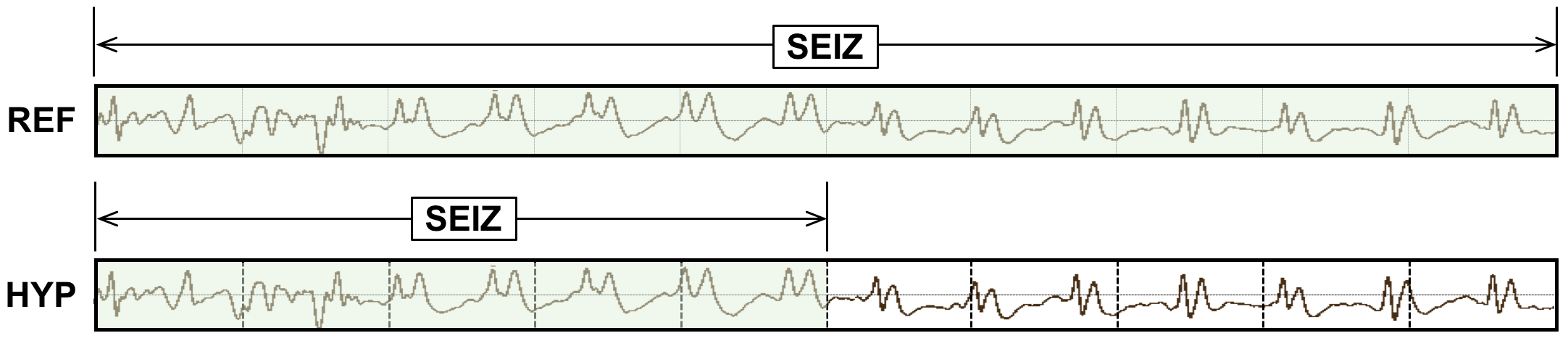 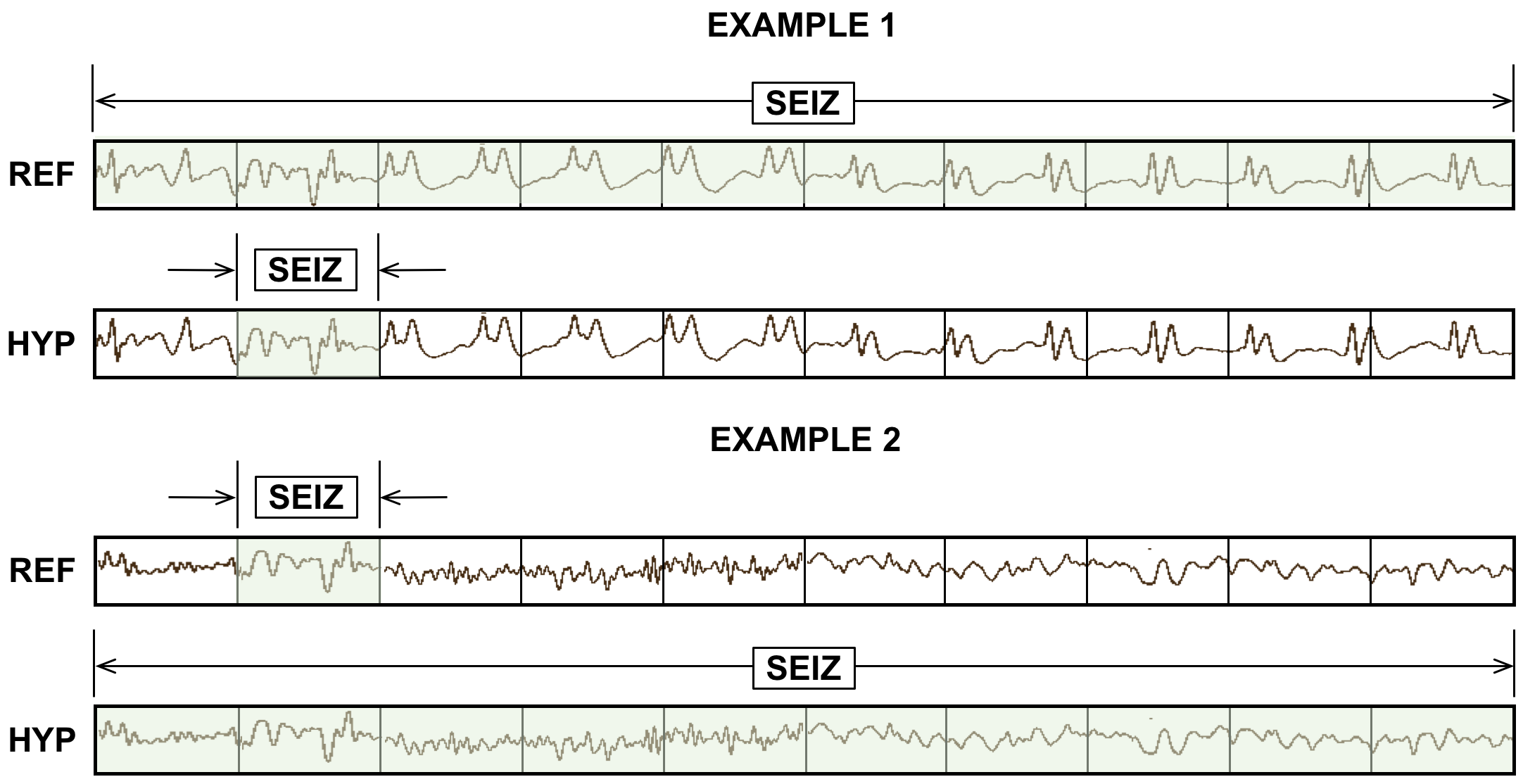 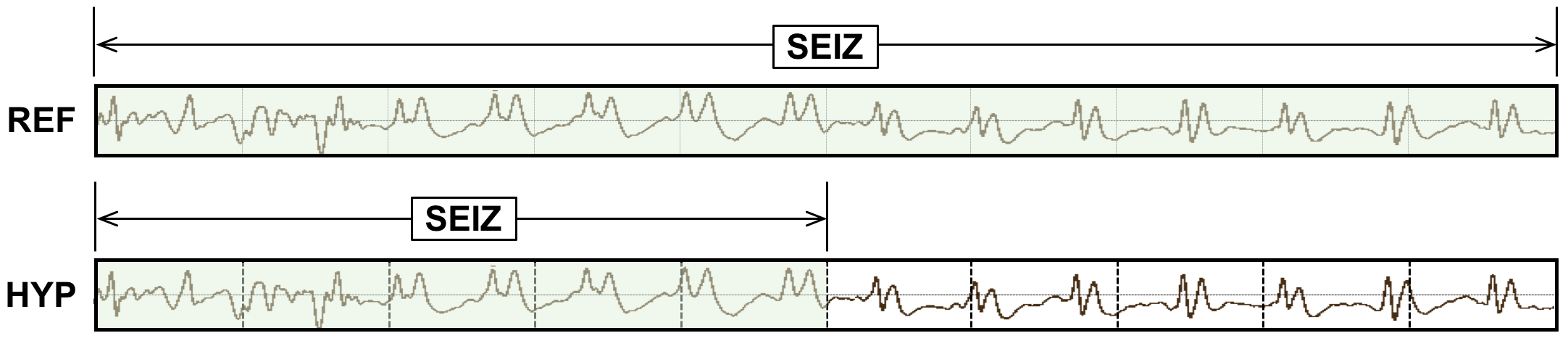 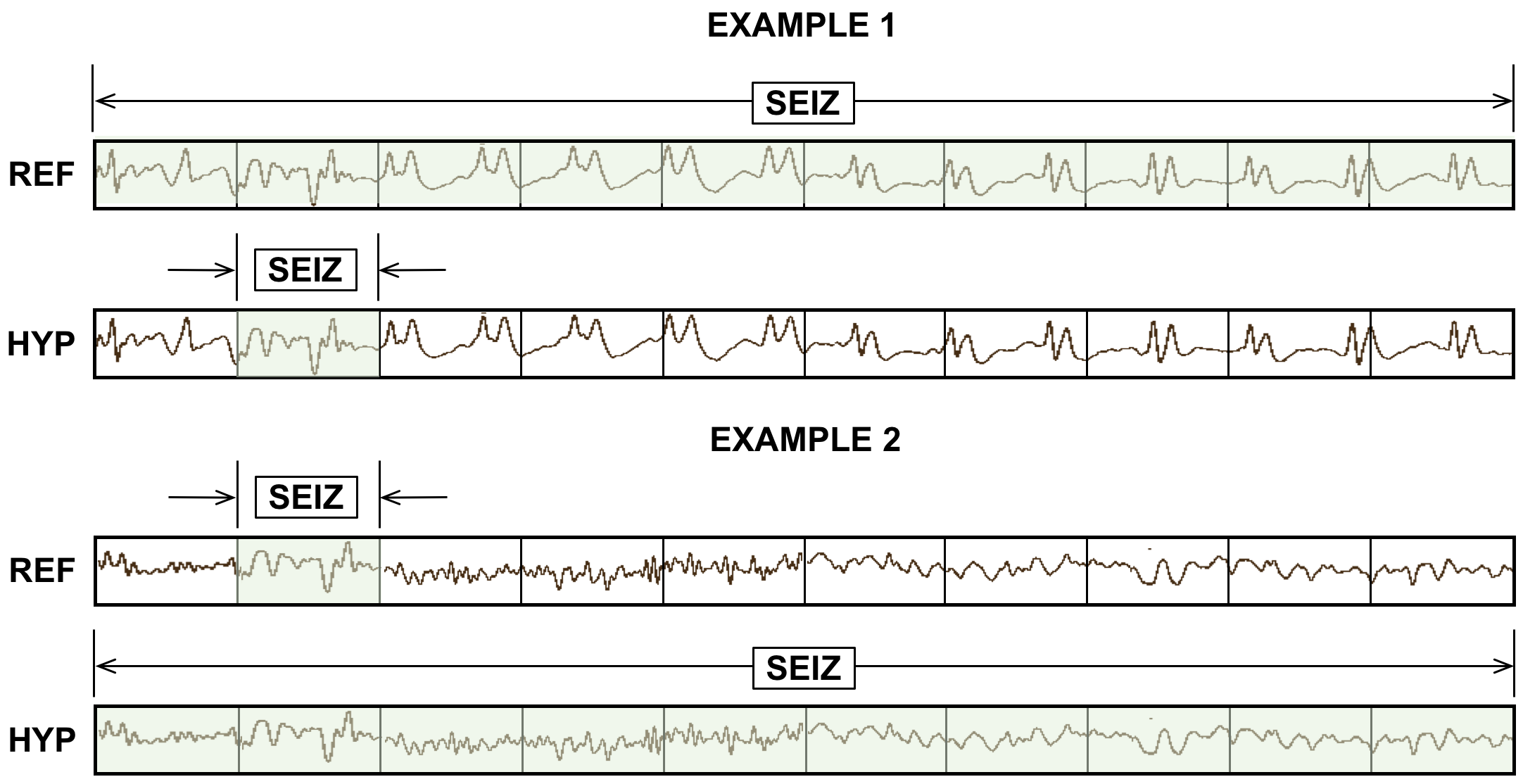 Evaluation MetricsThe proper balance between sensitivity and FA rate is often application specific and has been studied extensively in a number of research communities. For example, evaluation of voice keyword search technology was carefully studied in the Spoken Term Detection (STD) evaluations conducted by the National of Standards and Technology (NIST) . These evaluations resulted in the introduction of a single metric, ATWV, to address concerns about tradeoffs for the different types of errors that occur in voice keyword search systems. Despite being popular in the voice processing community, ATWV has not been widely used outside the voice processing community.Therefore, in this chapter, we present a detailed comparison of five important scoring metrics popular in a wide range of machine learning communities. These are briefly described below:NIST Actual Term-Weighted Value (ATWV): based on NIST’s popular scoring package (F4DE v3.3.1), this metric, originally developed for the NIST 2006 Spoken Term Detection evaluation, uses an objective function that accounts for temporal overlap between the reference and hypothesis using the detection scores assigned by the system.Dynamic Programming Alignment (DPALIGN): similar to the NIST package known as SCLite [35], this metric uses a dynamic programming algorithm to align terms. It is most often used in a mode in which the time alignments produced by the system are ignored.Epoch-Based Sampling (EPOCH): treats the reference and hypothesis as temporal signals, samples each at a fixed epoch duration, and counts errors accordingly.Any-Overlap (OVLP): assesses the overlap in time between a reference and hypothesis event, and counts errors using binary scores for each event. Time-Aligned Event Scoring (TAES): similar to (4) but considers the percentage overlap between the two events and weights errors accordingly.It is important to understand that each of these measures estimates TP, TN, FP and FN through some sort of error analysis. From these estimated quantities, traditional measures such as sensitivity and specificity are computed, as shown in Eqs. -. As a result, we will see that sensitivity is a function of the underlying metric, and this is why it is important there be community-wide agreement on a specific metric.We also include two derived measures in our analysis:Inter-Rater Agreement (IRA): uses EPOCH scoring to estimate errors, and calculates Cohen’s Kappa coefficient [31] using the measured TP, TN, FP and FN.Area Under the Curve (AUC): Reduces a ROC or DET curve to a single scalar figure of merit by measuring the area encompassed by the curve.IRA is popular for comparing the variability in human annotations when manually annotating reference data. We consider this a derived measure because it relies on one of the first five measures to estimate errors. Similarly, AUC relies on the generation of an ROC or DET curve, which in turn depend on one of the first five measures to estimate errors.We now briefly describe each of these approaches and provide several examples that illustrate their strengths and weaknesses. These examples are drawn on a compressed timescale for illustrative purposes and were carefully selected because they demonstrate the strengths and weaknesses of the algorithms we are evaluating.NIST Actual Term-Weighted Value (ATWV)ATWV is a measure that balances sensitivity and FA rate. ATWV essentially assigns an application-dependent reward to each correct detection and a penalty to each incorrect detection. A perfect system results in an ATWV of , while a system with no output results in an ATWV of . It is possible for ATWV to be less than zero if a system is doing very poorly (for example a high FA rate). Experiments in voice keyword search have shown that an ATWV greater than  typically indicates a promising or usable system for information retrieval by voice applications. We believe a similar range is applicable to EEG analysis.The metric accepts as input a list of N-tuples representing the hypotheses for the system being evaluated. Each of these N-tuples consists of a start time, end time and system detection score. These entries are matched to the reference annotations using an objective function that accounts for both temporal overlap between the reference and hypotheses and the detection scores assigned by the system being evaluated. These detection scores are often likelihoods or confidence scores . The probabilities of errors due to misses and false alarms at a detection threshold  are computed using: 	(7)	(8)where  is the number of correct detections of terms with a detection score greater than or equal to ,  is the number of incorrect detections of terms with a detection score greater than or equal to , and  is the number of non-target trials for the term  in the data. The number of non-target trials for a term is related to the total duration of source signal in seconds,, and is computed as A term-weighted value (TWV) is then computed that quantifies a trade-off between misses and FAs. ATWV is defined as the value of TWV at the system’s chosen detection threshold. Using a predefined constant, , that was optimized experimentally () , ATWV is computed using:	(9)A standard implementation of this approach is available from NIST via GitHub .This metric has been widely used throughout the human language technology community for almost 20 years. This is a very important consideration in standardizing such a metric – researchers are using a common shared software implementation that ensures there are no subtle implementation differences in scoring software implementation between sites or researchers. There are always numerous parameters associated with this type of software and the only ways to make sure algorithms are producing identical results are (1) the existence of a common (open source) software package or (2) the distribution of a detailed set of regression tests that establish the equivalency of the implementations. The former has been a standard methodology for 40 years in the human language technology community, but the bioengineering communities have not quite achieved this level of standardization yet.To demonstrate the features of this approach, consider the case shown in . The hypothesis for this segment consists of several short seizure events while the reference consists of one long event. The ATWV metric will assign a TP score of  because the midpoint of the first event in the hypothesis annotation is mapped to the long seizure event in the reference annotation. This is somewhat generous given that  of the event was not detected. The remaining  events in the hypothesis annotation are counted as false positives. The ATWV metric is relatively insensitive to the duration of the reference event, though the  false positives will lower the overall performance of the system. The important issue here is that the hypothesis correctly detected about  of the seizure event, and yet because of the large number of false positives, it will be penalized heavily. In  we demonstrate a similar case in which the metric penalizes the hypothesis for missing three seizure events in the reference. Approximately  of the segment is correctly identified. Scoring that penalizes repeated events that are part of a larger event in the reference makes sense in an application like voice keyword search because in human language each word hypothesis serves a unique purpose in the overall understanding of the signal. However, for a two-class event detection problem such as seizure detection, such scoring too heavily penalizes a hypothesis for splitting a long event into a series of short events.Dynamic Programming Alignment (DPALIGN)The DPALIGN metric essentially performs a minimization of an edit distance (the Levenshtein distance)  to map the hypothesis onto the reference. DPALIGN determines the minimum number of edits required to transform the hypothesis string into the reference string. Given two strings, the source string  of length , and target string   of length , we define , which is the edit distance between the substring  and , as: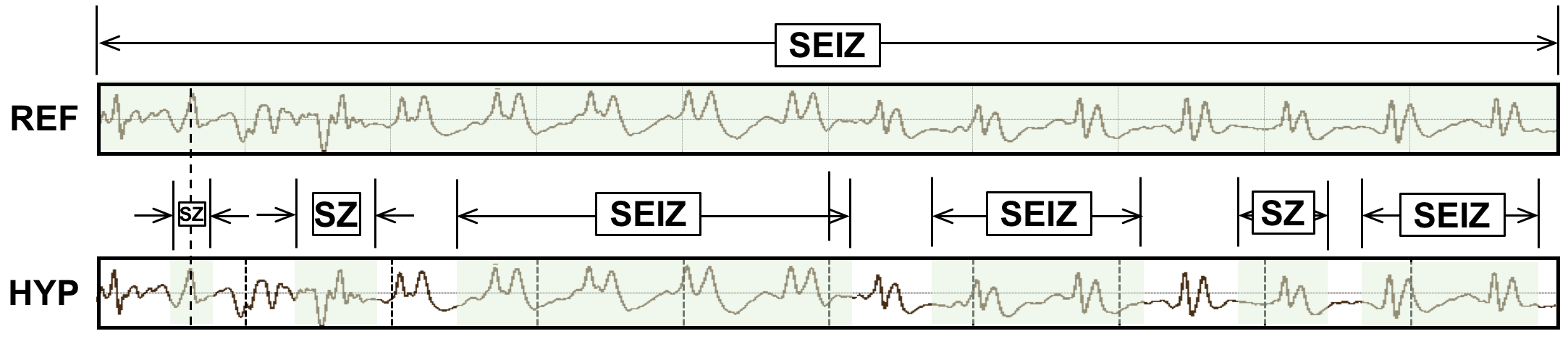 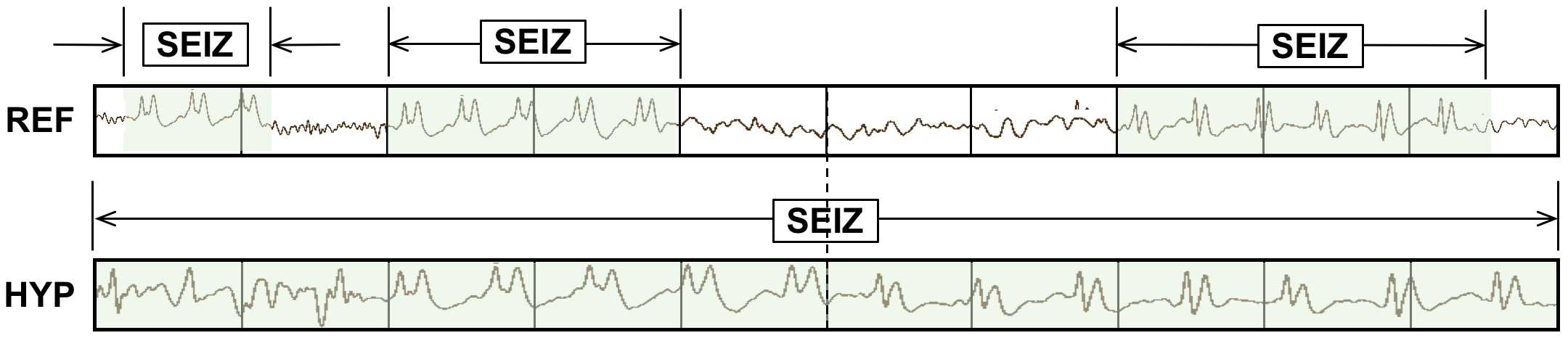 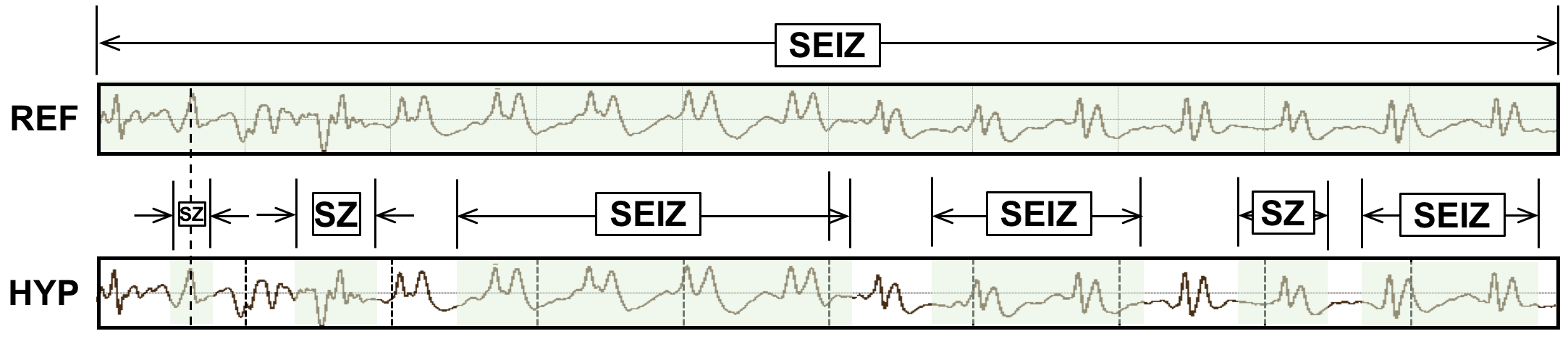 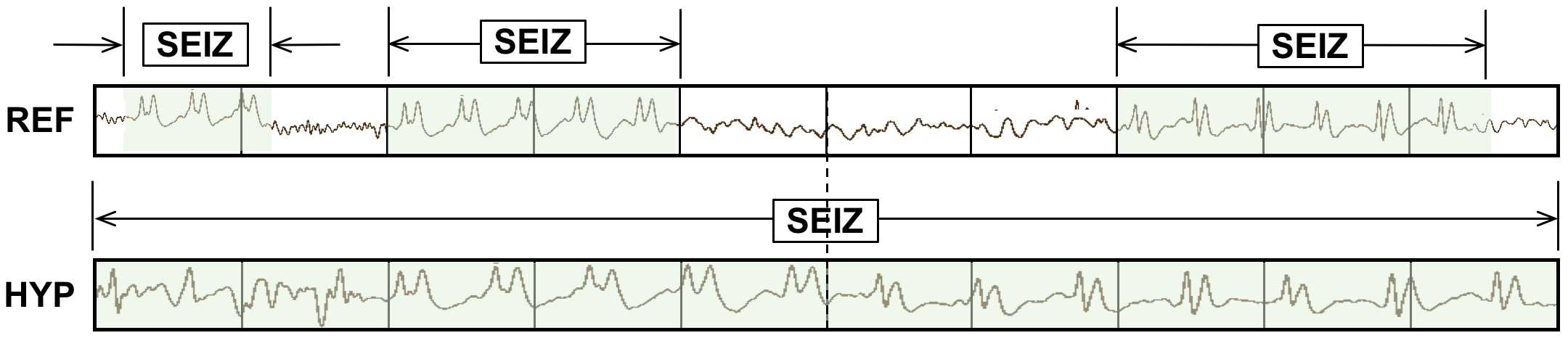  	(10)The quantities being measured here are often referred to as substitution (sub), insertion (ins) and deletion (del) penalties. For this study, these three penalties are assigned equal weights of . A dynamic programming algorithm is used to find the optimal alignment between the reference and hypothesis based on these weights. Though there are versions of this metric that perform time-aligned scoring in which both the reference and hypothesis must include start and end times, this metric is most commonly used without time alignment information. The metric is best demonstrated using the two examples shown in . In the first example, the reference annotation has a series of  events, while the hypothesis contains  events. The hypothesis substitutes background for the second seizure event, omits the third seizure event and the last background event. Hence, there are a total of three errors: two deletions and one substitution. In the second example, the reference annotation and hypothesis have been swapped to demonstrate the symmetry of the error calculations. The hypothesis generated two insertions and one substitution.In practice, there are often multiple alignments that makes sense based only on the labels associated with the annotations. As long as the algorithm is consistent about its choices, scoring will be fine. To accurately resolve such ambiguities, the actual endpoints of the hypotheses must be compared to the endpoints in the reference annotations. NIST distributes the ability to score this way, often referred to as time-aligned scoring, in their open source package . But this scoring mode is a little more complicated from a data interface point of view and has not been as popular. Though this type of scoring might at first seem highly inaccurate since it ignores time alignments of the hypotheses, it has been surprisingly effective in scoring machine learning systems in sequential data applications (e.g., speech recognition) .Epoch-Based Sampling (EPOCH)Epoch-based scoring uses a metric that treats the reference and hypothesis as signals. These signals are sampled at a fixed frame rate, or epoch, duration. The corresponding label in the reference is compared to the hypothesis. Similar to DPALIGN, substitutions, deletions and insertion errors are tabulated with an equal weight of  for each type of error. This process is depicted in . Epoch-based scoring requires that the entire signal be annotated (every second of the signal must be accounted for in the reference and hypothesis annotations), which is normally the case for sequential decoding evaluations. It attempts to account for the amount of time the two annotations overlap, so it directly addresses the inconsistencies demonstrated in Figures  and .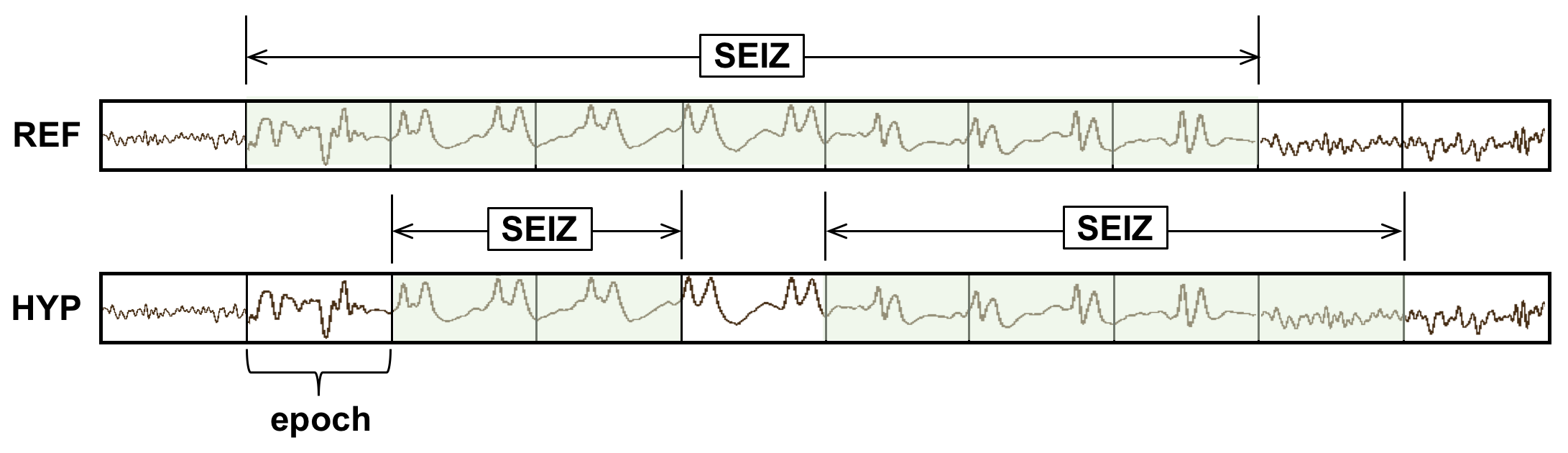 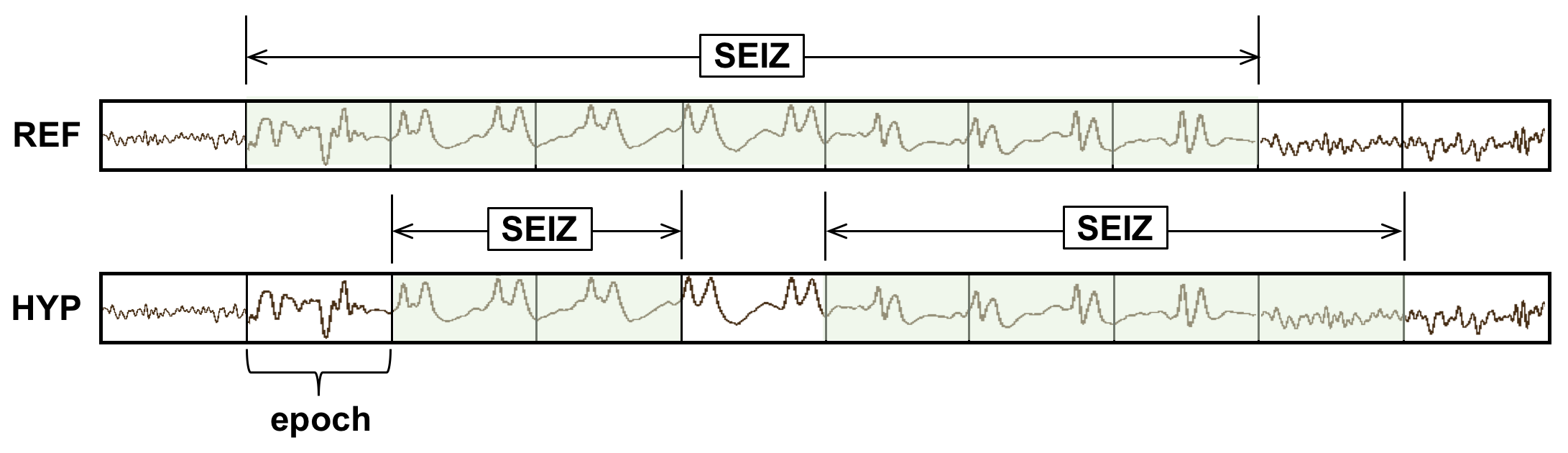 One important parameter to be tweaked in this algorithm is the frequency with which we sample the two annotations, which we refer to as the scoring epoch duration. The scoring epoch duration is ideally set to an amount of time smaller than the unit of time used by the classification system to make decisions. For example, the hypothesis in  contains decisions made for every  of data. The scoring epoch duration should be set less than . We set this parameter to  for most of our work because our analysis system epoch duration is typically . We find in situations like this the results are not overly sensitive to the choice of the scoring epoch duration as long as it is below the frame rate of the classification system, which is  in this case. This parameter simply controls the precision used to assess the accuracy of segment boundaries. Because EPOCH scoring samples the annotations at fixed time intervals, it is inherently biased to weigh long seizure events more heavily. For example, if a signal contains one extremely long seizure event (e.g., ) and two short events (e.g., each  in duration), the accuracy with which the first event is detected will dominate the overall scoring. Since seizure events can vary dramatically in duration, this is a cause for concern.Any-Overlap Method (OVLP)In Section , we briefly introduced the OVLP metric and indicated it was a popular choice in the neuroengineering community . OVLP is a more permissive metric that tends to produce much higher sensitivities. If an event is detected in close proximity to a reference event, the reference event is considered correctly detected. If a long event in the reference annotation is detected as multiple shorter events in the hypothesis, the reference event is also considered correctly detected. Multiple events in the hypothesis annotation corresponding to the same event in the reference annotation are not typically counted as FAs. Since the FA rate is a very important measure of performance in critical care applications, this is another cause for concern.The OVLP scoring method is demonstrated in . It has one significant tunable parameter – a guard band that controls the degree to which a misalignment is still considered as a correct match. In this study, we use a fairly strict setting for this parameter – . This has the effect of requiring some overlap between the two events in time – essentially a guard band of zero. The guard band needs to be tuned based on the needs of the application. Sensitivity generally increases as the guard band is increased.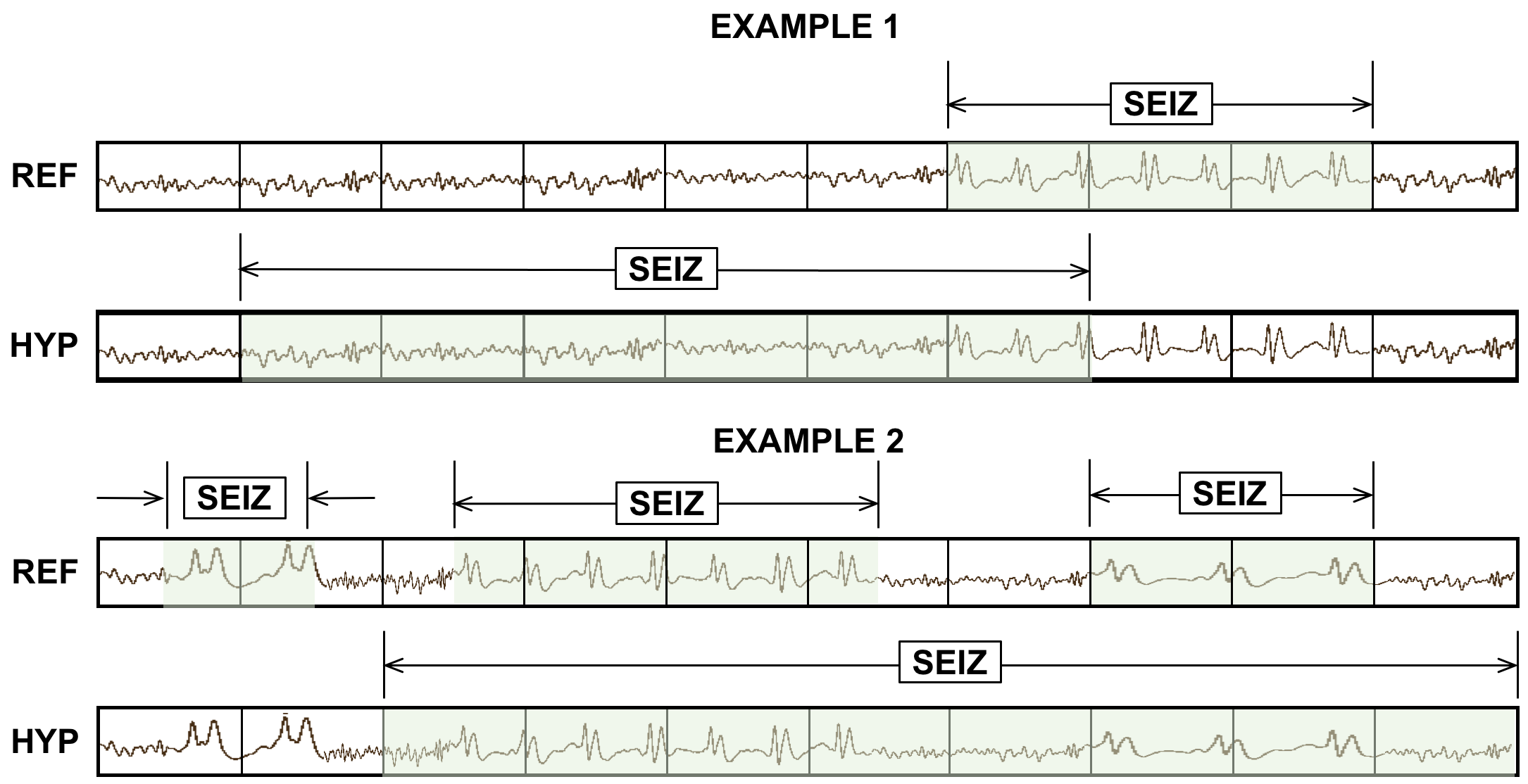 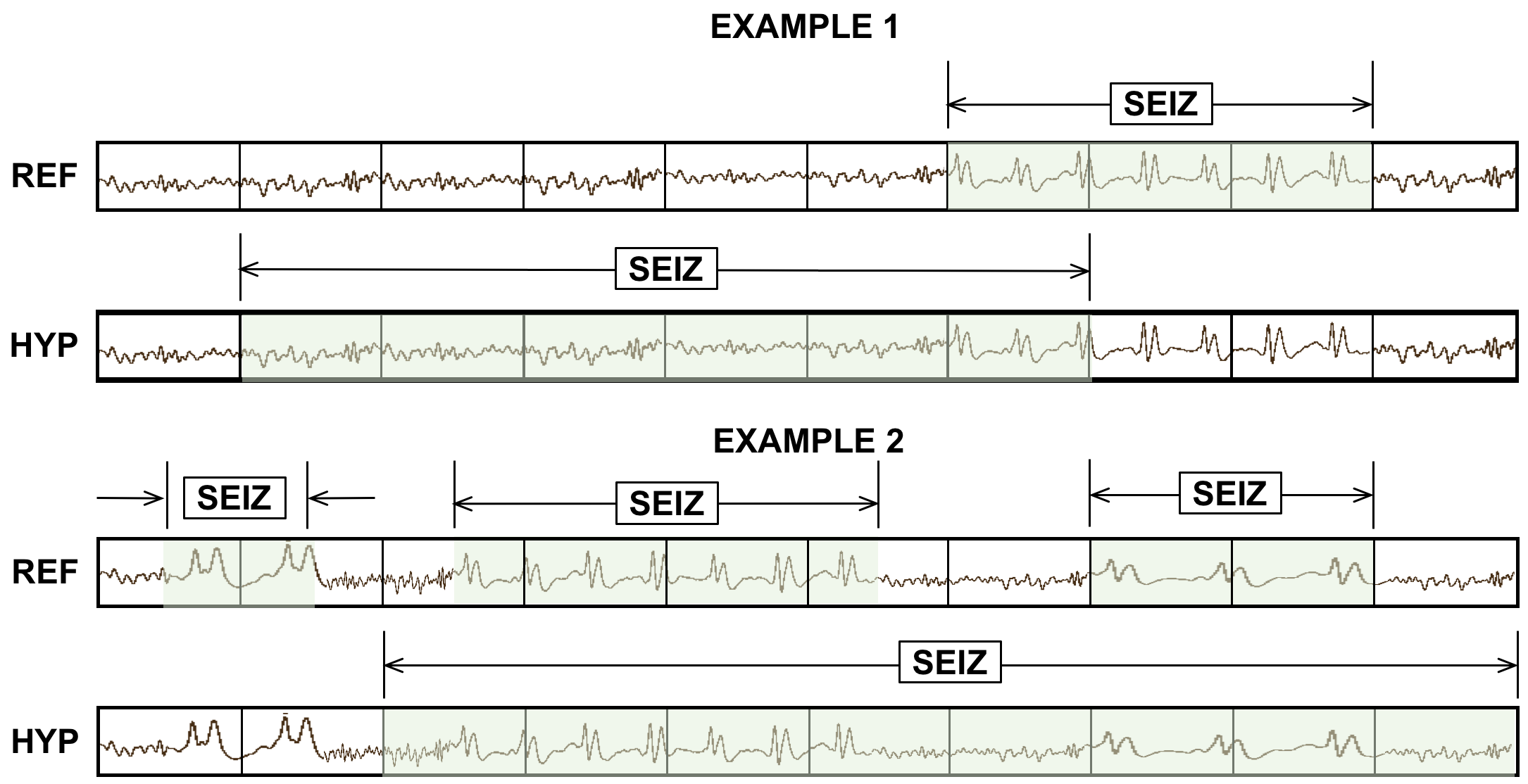 Time-Aligned Event Scoring (TAES)Though EPOCH scoring directly measures the amount of overlap between the annotations, there is a possibility that this metric also too heavily weighs single long events. Seizure events can vary in duration from a few seconds to several minutes (a seizure that lasts longer than five minutes is considered a medical emergency). In some applications, correctly detecting the number of events is as important as their duration.In machine learning, the Jaccard Index  is widely used for the analysis of such overlapping events. The Jaccard index is the ratio between the intersection and the union of two events. However, this metric lacks the ability to specify the degree of the misses and false alarms separately. Hence, since the FA rate is of great interest in bioengineering applications, the TAES metric was designed to tabulate these errors separately. The essential parameters for calculation of sensitivity and specificity such as TP, TN and FP for the TAES scoring metric are defined as follows:	(11)  	(12)	(13)where  and  represent the reference and hypothesis events respectively, and  represents the duration of the reference events.TAES gives equal weight to each event, but it calculates a partial score for each event based on the amount of overlap. The TP score is the total duration of a detected term divided by the total duration of the reference term. The FN score is the fraction of the time the reference term was missed divided by the total duration of the reference term. The FP score is the total duration of the inserted term divided by total amount of time this inserted term was incorrect according to the reference annotation. FPs are limited to a maximum of  per event. Therefore, like TP and FN, a single FP event contributes only a fractional amount to the overall FP score if it correctly detects a portion of the same event in the reference annotation (partial overlap). Moreover, if multiple reference events are detected by a single long hypothesis event, all but the first detection are considered as FNs. These properties of the metric help manage the tradeoff between sensitivity and FAs by balancing the contributions from short and long duration events. An example of TAES scoring is depicted in .Inter-Rater Agreement (IRA)Inter-rater agreement (IRA) is a popular measure when comparing the relative similarity of two annotations. We refer to this metric as a derived metric since it is computed from error counts collected using one of the other five metrics. IRA is most often measured using Cohen’s Kappa coefficient , which compares the observed accuracy with the expected accuracy. It is computed using: 	(14)where is the relative observed agreement among raters and  is the hypothetical probability of chance agreement.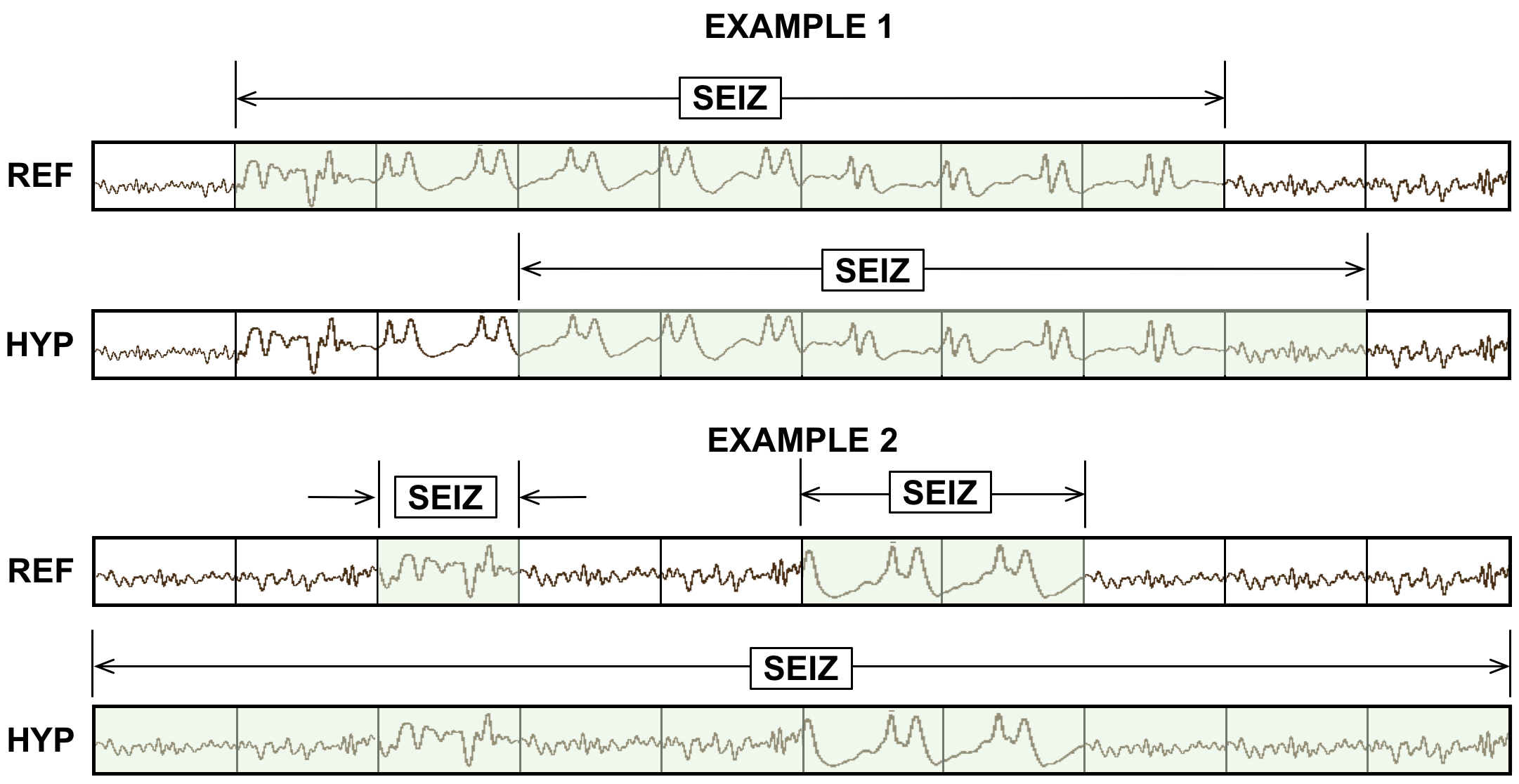 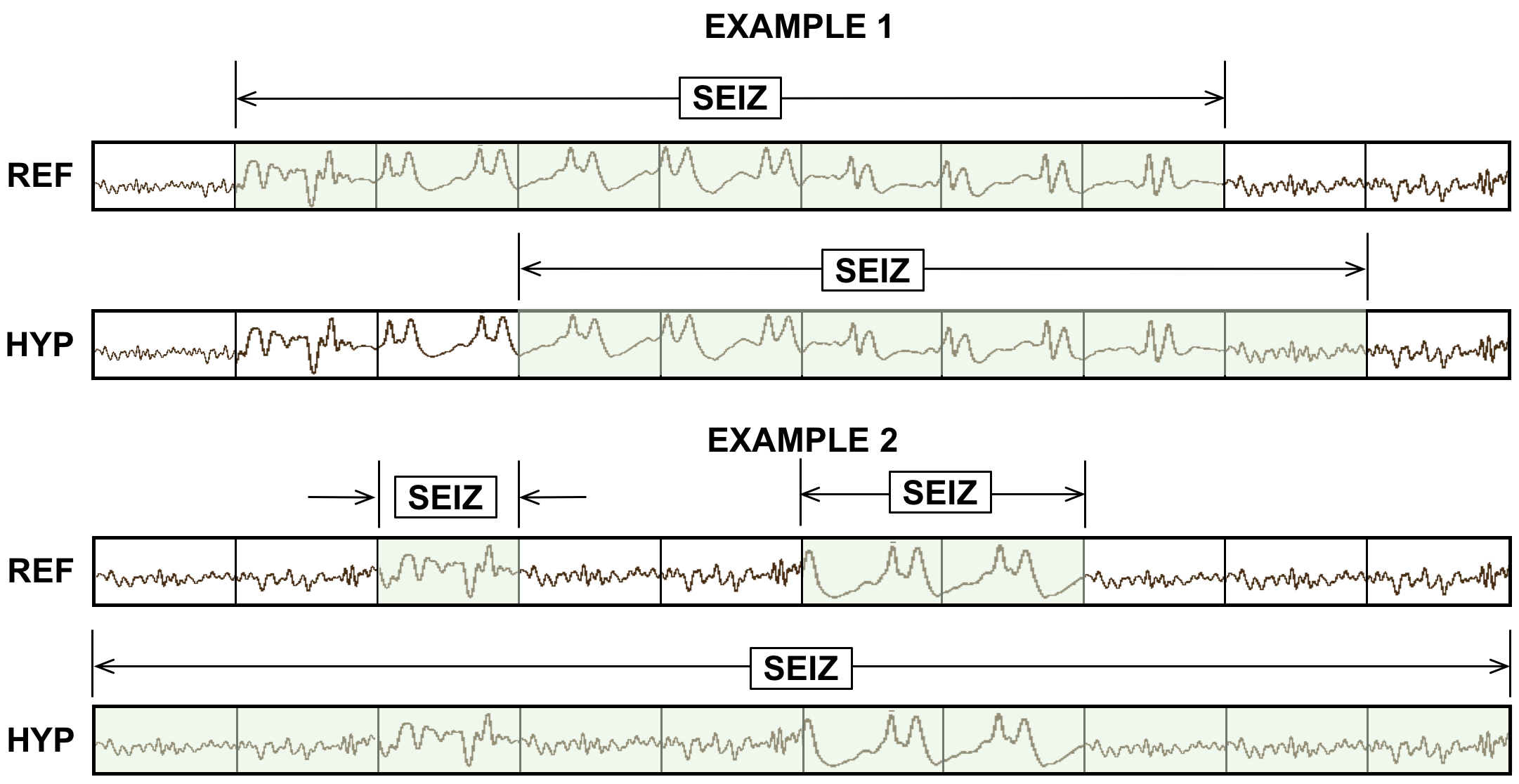 The range of the Kappa coefficient is ] where corresponds to complete agreement and which corresponds to no agreement. It has been used extensively to assess inter-rater agreement for experts manually annotating seizures in EEG signals. Values in the range of  are common for these types of assessments . The variability amongst experts mainly involves fine details in the annotations, such as the exact onset of a seizure. These kinds of details are extremely important for machine learning and hence we need a metric that is sensitive to small variations in the annotations. For completeness, we use this measure as a way of evaluating the amount of agreement between two annotations.A Brief Comparison of MetricsA simple example of how these metrics compare on a specific segment of a signal is shown in . A  section of an EEG signal is shown subdivided into  segments. The reference has three isolated events. The system being evaluated outputs one hypothesis that starts in the middle of the first event and continues through the remaining two events.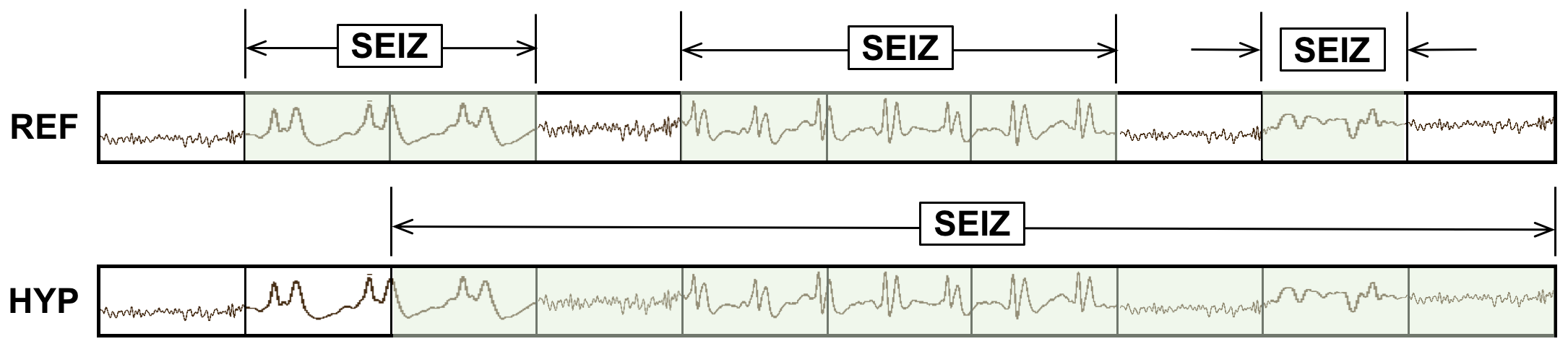 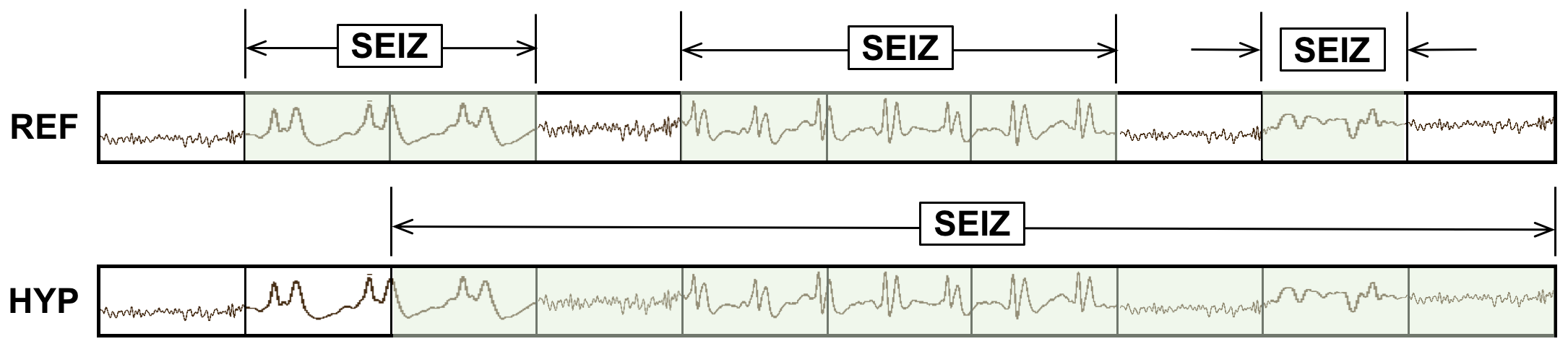 ATWV scores the system as  TP and  FNs since it assigns the extended hypothesis event to the center reference event and leaves the other two undetected. The ATWV score is  for seizure events,  for background events, resulting in an average ATWV of . The sensitivity and FA rates for seizure events for this metric are  and  per . respectively.DPALIGN scores the system the same way since time alignments are ignored and the first event in each annotation are matched together, leaving the other two events undetected.The EPOCH method scores the alignment  TP,  FP and  FN using a  epoch duration because there are  epochs for which the annotations do not agree and  epochs where they agree. The sensitivity is  and the FA rate per  is very high because of the  FPs.The OVLP method scores the segment as  TP and  FP because the detected events have partial to full overlap with all the reference events, giving a sensitivity of  with an FA rate of . TAES scores this segment as  TP and  FN because the first event is only  correct and there are FN errors for the 5th to 7th and 9th epochs (an example of multiple overlapping reference events), giving a sensitivity of  and a corresponding high FA rate.IRA for seizure events evaluated using Cohen’s Kappa statistic is  for this example because there are essentially  errors for  seizure events. IRAs below  indicate a poor match between the reference and the hypothesis.It is difficult to conclude from this example which of these measures are most appropriate for EEG analysis. However, we see that ATWV and DPALIGN generally produce similar results. The EPOCH metric produces larger counts because this metric samples time rather than events. OVLP produces a high sensitivity while TAES produces a low sensitivity but a relatively higher FA rate. In the next section we conduct a more rigorous evaluation of these metrics using the output of several automatic seizure detection systems.EvaluationIn order to evaluate the behavior of our scoring metrics, we analyzed the performance of several machine learning systems on a seizure detection task. We briefly introduce the TUH Seizure Detection Corpus. Next we introduce  different hybrid machine learning architectures based on deep learning principles. We then conduct a very detailed statistical analysis of the performance of these systems using the scoring metrics introduced in Section . The TUH EEG Seizure CorpusTo demonstrate the differences between these metrics on a realistic task, we have evaluated a range of machine learning systems on a seizure detection task based on the TUH EEG Seizure (TUSZ) Corpus [39]. This is a subset of the TUH EEG Corpus developed at Temple University [40] that has been manually annotated. An overview of the corpus is given in Table 1. This is the largest open source corpus of its type. It consists of clinical data collected at Temple University Hospital. TUSZ represents a very challenging machine learning task because it contains a rich variety of common real-world problems (e.g. patient movements and artifacts) found in clinical data as well as various types of seizures (e.g., absence, tonic-clonic). It is worth noting that seizure data represents an extremely unbalanced data set – only about 8% of the data are annotated as seizure events.The version of the seizure database used for this study was v1.1.1 which contains 196 patients in the training set and 50 patients in the evaluation set, making it adequate to accurately assess fine differences in algorithm performance for machine learning algorithms. Although this database provides event-based as well as term-based annotations, for our study we only used the term–based annotations: a single decision is made at each point in time based on examination of all channels. Though annotations are channel-based (each channel is annotated independently), these annotations are aggregated to produce a single decision at each point in time. More information about the annotation process is available in Ochal et al. [41].Machine Learning ArchitecturesFor EEG signals, it is appropriate to use algorithms which can learn spatial as well as temporal context efficiently. Sequential algorithms such as hidden Markov models (HMMs), recurrent neural networks (RNNs) and convolutional neural networks (CNNs) are perfect candidates as the building blocks of the recognition system. We developed five different hybrid networks which use these algorithms in their system design so that we had a variety of classification algorithms represented in our study. A general architecture for the five machine learning systems evaluated is shown in . The first step in this architecture is to convert an EEG signal, typically stored in a European Data Format (EDF) file , to a sequence of feature vectors. Linear Frequency Cepstral Coefficients features  are created using a  frame duration and a  analysis window for each channel. We use the first  cepstral coefficients along with their first and second derivatives. We add several energy terms which bring the total feature vector dimension to . Attempts to circumvent the feature extraction process by using a deep learning-based approach have not produced significantly better results than these model-based features. A group of frames are classified into an event on a per-channel basis using a combination of deep learning networks. The deep learning system essentially looks across multiple epochs, which we refer to as temporal context, and multiple channels, which we refer to as spatial context, since each channel is associated with a location of an electrode on a patient’s scalp. There are a wide variety of algorithms that can be used to produce a decision from these inputs. Even though seizures occur on a subset of the channels input to such a system, we focus on a single decision made across all channels at each point in time.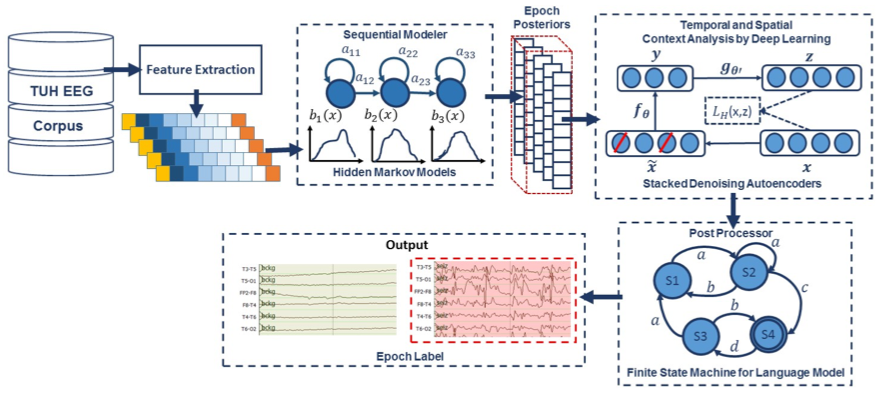 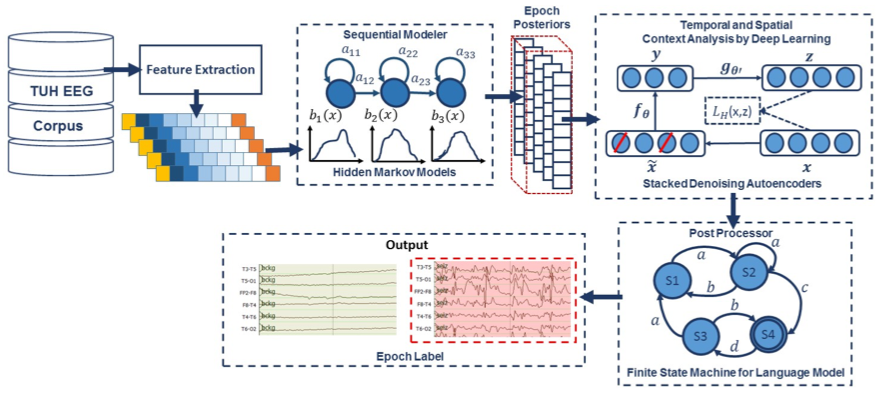 The five systems we included in this study were carefully selected because they represent a range of performance that is representative of state of the art on this task and because these systems exhibit different error modalities. The performance of these systems is sufficiently close so that the impact of these different scoring metrics becomes apparent. The systems selected are briefly described below.HMM/SdA[44]: a hybrid system consisting of a hidden Markov model (HMM) decoder and a postprocessor that uses a Stacked Denoising Autoencoder (SdA). An N-channel EEG was transformed into N independent feature streams using a standard sliding window-based approach. The hypotheses generated by the HMMs were postprocessed using a second stage of processing that examines the temporal and spatial context. We apply a third pass of postprocessing that uses a stochastic language model to smooth hypotheses involving sequences of events so that we can suppress spurious outputs. This third stage of postprocessing provides a moderate reduction in the false alarm rate.Standard three state left-to-right HMMs with  Gaussian mixture components per state were used for sequential decoding. We divide each channel of an EEG into 1 sec epochs, and further subdivide these epochs into a sequence of frames. Each epoch is classified using an HMM trained on the subdivided epoch, and then these epoch-based decisions are postprocessed by additional statistical models in a process similar to the language modeling component of a speech recognizer.The output of the epoch-based decisions was postprocessed by a deep learning system. The SdA network has three hidden layers with corruption levels of  for each layer. There are  nodes in the first layer,  nodes in the second layer and  nodes in the third layer. The parameters for pre-training are: learning rate , number of epochs , batch size . The parameters for fine-tuning are: learning rate , number of epochs , batch size =. The overall result of the second stage is a probability vector of dimension two containing a likelihood that each label could have occurred in the epoch. A soft decision paradigm is used rather than a hard decision paradigm because this output is smoothed in the third stage of processing.HMM/LSTM [44]: an HMM decoder postprocessed by a Long Short-Term Memory (LSTM) network. Like the HMM/SdA hybrid approach previously described, the output of the HMM system is a vector of dimension: number of classes () × number of channels () × the window length () . Therefore, we also use Principal Components Analysis (PCA) before LSTM in this approach to reduce the dimensionality of the data to . For this study, we used a window length of  for LSTM. This layer is composed of one hidden layer with  nodes. The output layer nodes in this LSTM level use a sigmoid activation function. The parameters of the models are optimized to minimize the error using a cross-entropy loss function. Adaptive Moment Estimation (Adam) is used in the optimization process.IPCA/LSTM [44]: a preprocessor based on Incremental Principal Component Analysis (IPCA) followed by an LSTM decoder. The EEG features are delivered to an IPCA layer for spatial context analysis and dimensionality reduction. A batch size of  is used in IPCA and the output dimension is . The output of IPCA is delivered to an LSTM for classification. We used a one-layer LSTM with a hidden layer size of . A batch size of  was used along with Adam optimization and a cross–entropy loss function.CNN/MLP[46]: a pure deep learning-based approach that uses a Convolutional Neural Network (CNN) decoder and a Multi-Layer Perceptron (MLP) postprocessor. The network contains six convolutional layers, three max pooling layers and two fully-connected layers. A rectified linear unit (ReLU) non-linearity is applied to the output of every convolutional and fully-connected layer.CNN/LSTM[46]: a pure deep learning-based architecture that uses a combination of CNN and LSTM networks. In this architecture, we integrate 2D CNNs, 1D CNNs and LSTM networks to better exploit long-term dependencies. Exponential Linear Units (ELU) are used as the activation functions for the hidden layers. Adam is used in the optimization process along with a mean squared error loss function.The details of these systems are not critical to this study. We selected these systems because we needed a range of typical system performance that would expose the differences in the scoring metrics. What is more important is how the range of performance is reflected in these metrics.A comparison of the performance is presented in . For each scoring metric, we provide the measured sensitivity, specificity and FA rate. For the ATWV metric, we also provide the ATWV score. Though the rankings of these systems vary as a function of the metric, the overall trends are accurately represented in . HMM/SdA generally performs the poorest of these systems, delivering a respectable sensitivity at a high FA rate. CNN/LSTM typically delivers the highest overall performance because it has a low FA rate, which is very important in this type of application.Derived MeasuresMost supervised machine learning algorithms are designed to classify labels with some type of bounded or unbounded confidence measure such as a posterior probability or a log-likelihood. Possible exceptions are nonparametric techniques such K-nearest neighbors and decision trees. These confidence measures allow algorithm designers to sweep through threshold values for the confidence measures and observe performance at different operating points. In this section, we analyze the performance of these systems using DET curves and derived measures such as AUC and F scores.Detection Error Trade-off AnalysisEvaluating systems from a single operating point is always a bit tenuous. It is very difficult to compare the performance of various systems when only two values are reported (e.g. sensitivity and specificity) because these systems might simply be designed to balance the four basic error categories differently (e.g., using a different threshold to reject FPs). For example, in seizure detection, the a priori probability of a seizure is very low, which means assessment of background events dominate the error calculations. The degree to which a system is capable of producing a seizure hypothesis will greatly impact its specificity. Further, sensitivity varies significantly when the FA rate is very low. Therefore, comparing systems that differ significantly in FA rate can be misleading. Often, we prefer a more holistic view of performance that is provided by a Receiver Operating Characteristic (ROC) curve or a Detection Error Trade-off (DET) curve. A ROC curve displays TP as a function of FP while a DET curve displays FN as a function of FP.In , we provide DET curves for the systems presented in . We refer to this analysis as a derived measure because these curves require calculations of the four measures described in Section 2, which in turn requires the selection of a scoring metric. The DET curves in  were derived from output generated using the OVLP scoring metric. The shapes of the DET curves do not change significantly with the scoring metric though the absolute numbers vary similarly to what we see in .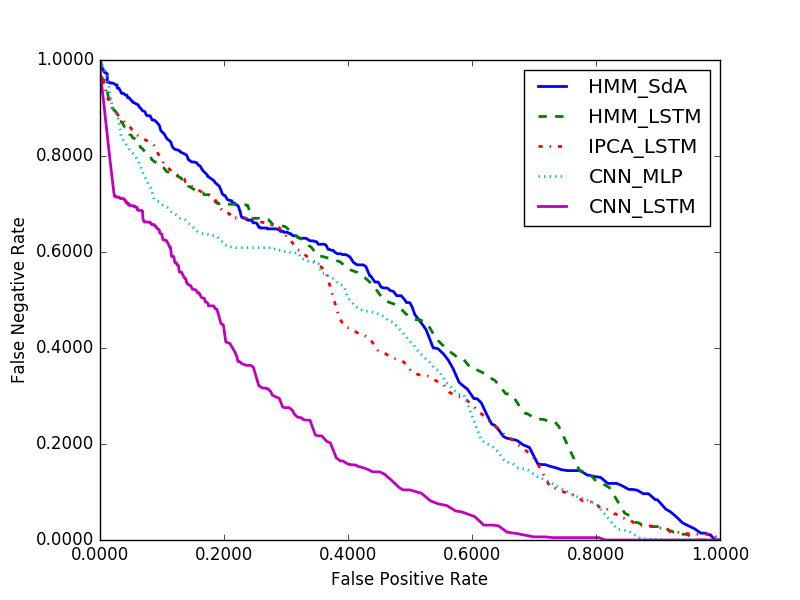 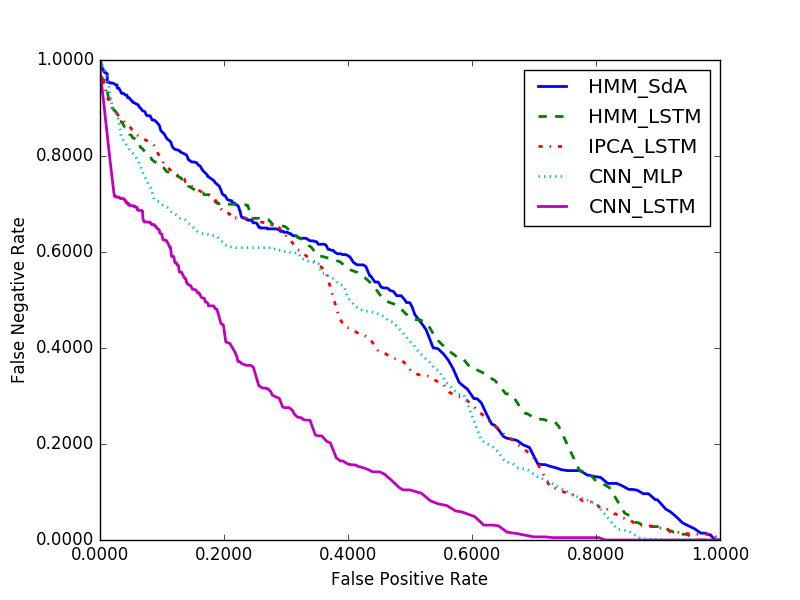 From this data it is clear that CNN/LSTM performance is significantly different from the other systems. This is primarily because of its low FA rate. For this particular application, sensitivity drops rapidly as the FA rate is lowered. Therefore, comparing a single data point for each system is dangerous because the systems are most likely operating at different points on a DET curve if the sensitivities are significantly different. We find tuning these systems to have a comparable FA rate is important when comparing two systems only based on sensitivity.The sensitivity for each metric is given in . For example, for HMM/SdA, we see the lowest sensitivities are produced by the TAES and EPOCH metrics, while the highest sensitivities are produced by OVLP and DPALIGN. This makes sense because OVLP and DPALIGN are very forgiving of time alignment errors, while TAES and EPOCH penalize time alignment errors heavily. We see similar trends for CNN/LSTM though the range of differences between the three highest scoring metrics is smaller. We also see that the five algorithms are ranked similarly by each scoring metric even though the scale of the numbers varies by metric. HMM/SdA consistently scores the lowest and CNN/LSTM consistently scores the highest. The other three systems are very similar in their performance.The ATWV scores for all algorithms are extremely low. The ATWV scores are below  which indicates that overall performance is poor. However, the ATWV score for CNN/LSTM is significantly higher than the other four systems. ATWV attempts to reduce the information contained in a DET curve to a single number, and does a good job reflecting the results shown in . The DET curves for HMM/LSTM and HMM/SdA overlap considerably for an FP rate between  and , and this is a primary reason why their ATWV scores are similar. However, for seizure detection we are primarily interested in the low FP rate region, and in that range, HMM/LSTM and IPCA/LSTM perform similarly.When a single metric is preferred, the area under a DET or ROC curve (AUC) is also an effective way of comparing the performance. A random guessing approach to classification, assuming equal priors for each class, will give an AUC of  while a perfect classifier will give an AUC of . In  we provide AUCs for these DET curves calculated using OVLP and TAES for comparison. AUC values in  also follow a similar trend but the differences are less pronounced than in  or in .Note that the AUC value for the presumptive best system, CNN/LSTM, is significantly lower than the other four systems. If we examined the AUC in the FPR range of , which corresponds to a low FA rate, and is the region of greatest interest, CNN/LSTM is still significantly better than the other algorithms, but the margin of difference shrinks slightly. The difference in the FPR range of  is more pronounced. This is something we often see when evaluating new machine learning algorithms. They tend to deliver their best performance in the upper ranges of FPR but are not as impressive when the FPR rate is very low. This suggests the major issues an algorithm needs to address in the low FPR region are more related to auxiliary issues such as segmentation and noise rejection rather than optimal modeling of a complex decision surface. It is not uncommon that in machine learning applications involving real-world applications, such as clinical data, low-level issues such as segmentation of the data and robustness to spurious noises ultimately limit performance.Accuracy and Other Derived ScoresA commonly used metric in the machine learning community that is somewhat intuitive is accuracy. The accuracies of the five systems are shown in . Accuracy places an equal weight on each type of error (though it is possible to apply heuristic weights in practice). This is acceptable if the dataset is balanced. However, for many bioengineering applications, such as seizure detection, the target class, or class of interest, occurs infrequently. According to the accuracies presented in , we see that CNN/LSTM is still significantly more accurate than the other four systems and the differences between the remaining four systems are minimal.Another popular metric that attempts to aggregate performance into a single data point, and is popular in the information retrieval communities, is the F1 score. F1 scores for the five systems are shown in . We see there are significant variations between the systems and the results don’t completely correlate with . For example, for the TAES and EPOCH metrics, which emphasize time alignments, the best performing system is not CNN/LSTM. F1 scores weigh miss and false alarm errors equally. In our experience, changing the weight of these errors (e.g. F-score with beta value 0.2) does not adequately emphasize the FA rate for applications such as seizure detection where the classes are unbalanced.The Matthews Correlation Coefficient (MCC) [28] is an effective solution when a significant class imbalance exists. MCC is a contingency matrix method of calculating the Pearson product-moment correlation coefficient  between actual and predicted values. Recall (sensitivity) is the fraction of relevant samples that are correctly retrieved. Its dual metric, precision, is the fraction of retrieved samples that are relevant. Meaningfully combining precision and recall generates alternative performance evaluation measures such as the F1 ratio, which combines these scores using a geometric mean. MCC takes into account all four values in the confusion matrix. A value close to  means that both classes are predicted well, even if one class is disproportionately represented. Since MCC is a correlation coefficient, it ranges from . Perfect misclassification corresponds to a value of , perfect classification corresponds to a value of , and random guessing with equal priors corresponds to a value of . Since no class is more important than the other, MCC is symmetric.In , we present MCC results for the five systems and the five metrics. It is interesting to note that for the overall best system CNN/LSTM, MCC produces higher correlations for the first three metrics (ATWV, DPALIGN and OVLP). These metrics are based less on time alignments of the hypotheses. The latter two metrics (EPOCH and TAES) weigh the time alignments more heavily and generally produce lower scores because their matching criteria are more stringent.Inter-rater agreement (IRA) is an extremely useful measure for the development of reference annotations. It is not uncommon that a team of annotators will be involved in the annotation of a large corpus. Individual annotators are evaluated and compared using IRA . Though there are numerous ways to measure IRA, Cohen’s Kappa statistic, as shown in Eq. (), is one of the most popular ways to compute IRA. In , we show IRA values for the five systems. Again, we observe that CNN/LSTM has higher IRA values than the other systems, except for the EPOCH metric. Both MCC and IRA report similar trends for CNN/LSTM versus the other four systems for the EPOCH metric.Additional InsightWe generally prefer operating points where performance in terms of sensitivity, specificity and FAs is balanced. The ATWV metric explicitly attempts to encourage balancing of these by assigning a reward to each correct detection and a penalty to each incorrect detection. None of the conventional metrics described here consider the fraction of a detected event that is correct. This is the inspiration behind the development of TAES scoring. TAES scoring requires the time alignments to match, which is a more stringent requirement than, for example, OVLP. Consequently, the sensitivity produced by the TAES and EPOCH metrics tends to be lower.Comparing results across these five metrics can provide useful diagnostic information and provide insight into the system’s behavior. For example, the IPCA/LSTM and HMM/LSTM systems have relatively higher sensitivities according to the EPOCH metric, indicating that these systems tend to detect longer seizure events. Conversely, since the CNN/LSTM system has relatively low sensitivities according to the TAES and EPOCH metrics, it can be inferred that this system misses longer seizure events. Similarly, if the sensitivity was relatively high for TAES and relatively low for EPOCH, it would indicate that the system tends to detect a majority of smaller to moderate events precisely regardless of the duration of an event. A comparison of ATWV scores with other metrics gives diagnostic information such as whether a system accurately detects the onset and end of an event or whether the system splits long events into multiple short events.Statistical Analysis To understand the pairwise statistical difference between these evaluation metrics and the hybrid deep learning systems, we have performed three tests: Kolmogorov-Smirnov (KS), Pearson’s R (correlation coefficient) and -test . These tests were performed to evaluate results of these systems on the basis of sensitivity and specificity. Each individual patient from the TUSZ dataset was evaluated separately. Outliers were removed by rejecting all input values collected from patients which have no seizures and from those for which the systems detected no seizures.Kolmogorov-Smirnov and Pearson’s R TestsPrior to performing statistical significance tests, it must first be determined whether or not the group sample, which in our case is the individual metric’s score on per patient basis, is normally distributed. We performed KS tests on each separate evaluation metric and confirmed that the group distribution is indeed Gaussian. The KS values range from  for sensitivity and  for specificity with the p-values equal to zero. We then evaluated the correlation coefficient (Pearson’s R) between pairs of metrics.Correlations for each pair of scoring metrics are shown in  (for sensitivity) and  (for specificity). It can be seen that the pairwise correlations between OVLP, ATWV and DPALIGN are highest, while the pairs ATWV-EPOCH and DPALIGN-EPOCH have the lowest correlation ). The EPOCH method has a low correlation with all other metrics but TAES. This makes sense because the EPOCH method scores events on a constant time scale instead of on individual events. TAES takes into account the duration of the overlap, so it is the closest method to EPOCH in this regard.Since OVLP and TAES both score overlapping events independently, we also expect these two methods to be correlated (sensitivity: ; specificity: ). ATWV on the other hand has fairly low correlations with the other metrics for specificity because of its stringent rules for FPs when there are multiple overlapping events. The overall highest correlation is between ATWV and OVLP for sensitivity, and OVLP and TAES for specificity. All the correlation values (Pearson’s R) collected in these tables are statistically significant with .Z-testsTo understand the statistical significance of each system, we perform two-tailed -tests for sensitivity as shown in  and for specificity as shown in . Cells in these tables contain entries that consist of the sensitivity/specificity differences between the systems and a binary classification value (Yes/No) based on extracted p-values from the -test with  confidence. (Due to space constraints, the five classification systems are represented using the abbreviations M1 to M5.) The data was prepared by scoring systems on individual patients. Prior to performing -tests, the Gaussianity of each sample was evaluated using a KS test. All the samples were confirmed as normal with . From , it can be observed that, aside from the EPOCH and TAES scoring metrics, the differences between the CNN-LSTM system and all the other systems are statistically significant (rejecting the null hypothesis with . On the other hand, the EPOCH and TAES metrics fail to reject the null hypothesis for CNN-LSTM. According to these metrics, the performance of HMM-SDA is statistically different from the other systems, confirming its poor performance. This can also be observed from EPOCH/TAES results shown in . shows a different trend than . The EPOCH metric fails to reject null hypothesis for all the systems. Since specificity is calculated from TN and FP values, for an evaluation set  hours in duration and an epoch duration of , a few thousand seconds of FPs do not make any significant difference in terms of specificity. This can also be directly observed in , where the specificity of all systems according to the EPOCH metric is always greater than . The huge difference between the duration of background and seizure events is the primary reason for such high specificities. However, the OVLP and TAES metrics completely agree with each other’s -test results for specificity.ConclusionsStandardization of scoring metrics is an extremely important step for a research community to take in order to make progress on machine learning problems. There has been a lack of standardization in most bioengineering fields. Popular metrics such as sensitivity and specificity do not completely characterize the problem and neglect the importance that FA rate plays in achieving clinically acceptable solutions. In this chapter, we have compared several popular scoring metrics and demonstrated the value of considering the accuracy of time alignments in the overall assessment of a system. We have proposed the use of a new metric, TAES scoring, which is consistent with popular scoring approaches such as OVLP but provides more accurate assessments by producing fractional scores for recognition of events based on the degree of match in the time alignments. We have also demonstrated the efficacy of an existing metric, ATWV, that is popular in the speech recognition community.We have not discussed the extent to which we can tune these metrics by weighting various types of errors based on feedback from clinicians and other customers of the technology. Optimization of the metric is a research problem in itself, since many considerations, including usability of the technology and a broad range of applications, must be involved in this process. Our informal attempts to optimize ATWV and OVLP for seizure detection have not yet produced significantly different results than what was presented here. Feedback from clinicians has been consistent that FA rate is perhaps the single most important measure once sensitivity is above approximately 75%. As we move more technology into operational environments, we expect to have more to contribute to this research topic.Finally, the Python implementation of these metrics is available at the project web site: https://www.isip.piconepress.com/projects/tuh_eeg/downloads/nedc_eval_eeg. This scoring software described here has been publicly available since late 2018. It has been used for two open source evaluations . Readers are encouraged to refer to the software for detailed questions about the specific implementations of these algorithms and the tunable parameters available.AcknowledgementsResearch reported in this publication was most recently supported by the National Human Genome Research Institute of the National Institutes of Health under award number U01HG008468. The content is solely the responsibility of the authors and does not necessarily represent the official views of the National Institutes of Health. This material is also based in part upon work supported by the National Science Foundation under Grant No. IIP-1622765. Any opinions, findings, and conclusions or recommendations expressed in this material are those of the author(s) and do not necessarily reflect the views of the National Science Foundation. We are also grateful to our colleagues at IBM Research: Stefan Harrer, Jiri Navratil and Subhrajit Roy. Their careful reading of early versions of this manuscript and valuable insights about the work were greatly appreciated. We also would like to acknowledge Seyedeh Saeedeh Khoshgoftar Ziyabari for her contributions to the initial portions of this work.Conflict of Interest StatementAuthor Meysam Golmohammadi is employed by Internet Brands, El Segundo, California, USA. This work was completed at the Neural Engineering Data Consortium at Temple University prior to his employment at Internet Brands. All other authors declare no conflict of interest.ReferencesT. Yamada and E. Meng, Practical guide for clinical neurophysiologic testing: EEG. Philadelphia, Pennsylvania, USA: Lippincott Williams & Wilkins, 2017.
https://doi.org/10.1111/j.1468-1331.2009.02936.x.Y. Roy, H. Banville, I. Albuquerque, A. Gramfort, T. H. Falk, and J. Faubert, “Deep learning-based electroencephalography analysis: a systematic review,” J. Neural Eng., vol. 16, no. 5, p. 37, 2019.
https://doi.org/ ﻿10.1088/1741-2552/ab260c.A. Craik, Y. He, and J. L. Contreras-Vidal, “Deep learning for electroencephalogram (EEG) classification tasks: a review,” J. Neural Eng., vol. 16, no. 3, p. 031001, 2019.
https://doi.org/10.1088/1741-2552/ab0ab5.S. B. Wilson and R. Emerson, “Spike detection: a review and comparison of algorithms,” Clin. Neurophysiol., vol. 113, no. 12, pp. 1873–1881, Dec. 2002.
https://doi.org/10.1016/S1388-2457(02)00297-3.J. Gotman, D. Flanagan, J. Zhang, and B. Rosenblatt, “Automatic seizure detection in the newborn: Methods and initial evaluation,” Electroencephalogr. Clin. Neurophysiol., vol. 103, no. 3, pp. 356–362, 1997.
https://doi.org/10.1016/S0013-4694(97)00003-9.J. Gotman, “Automatic recognition of epileptic seizures in the EEG,” Electroencephalogr. Clin. Neurophysiol., vol. 54, no. 5, pp. 530–540, Nov. 1982.
http://www.sciencedirect.com/science/article/pii/0013469482900384.G. D. Clifford et al., “False alarm reduction in critical care,” Physiol. Meas., vol. 37, no. 8, pp. E5–E23, 2016.
https://doi.org/﻿10.1088/0967-3334/37/8/E5.M. Cvach Maria, “Managing hospital alarms,” Nurs. Crit. Care, vol. 9, no. 3, pp. 13–27, 2014.
https://doi.org/10.1097/01.CCN.0000446255.81392.b0.A. C. Bridi, T. Q. Louro, and R. C. L. Da Silva, “Clinical Alarms in intensive care: implications of alarm fatigue for the safety of patients,” Rev. Lat. Am. Enfermagem, vol. 22, no. 6, p. 1034, 2014.
https://doi.org/10.1590/0104-1169.3488.2513.P. von Goethem and B. Hambling, User Acceptance Testing: A step-by-step guide. Swindon, United Kingdom: BCS Learning & Development Limited, 2013.
https://www.oreilly.com/library/view/user-acceptance-testing/9781780171678/.R. Banchs, A. Bonafonte, and J. Perez, “Acceptance Testing of a Spoken Language Translation System,” in Proceedings of the International Conference on Language Resources and Evaluation (LREC), 2006, p. 106. http://www.lrec-conf.org/proceedings/lrec2006/pdf/60_pdf.pdf.J. Picone, G. Doddington, and D. Pallett, “Phone-mediated word alignment for speech recognition evaluation,” IEEE Trans. Acoust. Speech Signal Process., vol. 38, no. 3, pp. 559–562, Mar. 1990. https://doi.org/10.1109/29.106877.M. Michel, D. Joy, J. G. Fiscus, V. Manohar, J. Ajot, and B. Barr, “Framework for Detection Evaluation (F4DE),” National Institute of Standards and Technology, 2017. [Online]. [Accessed: 16-May-2017].
https://github.com/usnistgov/F4DE. D. G. Altman and J. M. Bland, “Diagnostic Tests 1: Sensitivity And Specificity,” Br. Med. J., vol. 308, no. 6943, p. 1552, 1994. https://doi.org/10.1136/bmj.308.6943.1552.J. M. Wozencraft and I. M. Jacobs, Principles of Communication Engineering. New York City, New York, USA: Wiley, 1965. https://books.google.com/books/about/Principles_of_communication_engineering.html?id=4ORSAAAAMAAJ.A. Martin, G. Doddington, T. Kamm, M. Ordowski, and M. Przybocki, “The DET curve in assessment of detection task performance,” in Proceedings of the European Conference on Speech Communication and Technology (Eurospeech), 1997, pp. 1895–1898. 
http://www.isca-speech.org/archive/eurospeech_1997/e97_1895.html.Y.-Y. Wang, A. Acero, and C. Chelba, “Is word error rate a good indicator for spoken language understanding accuracy,” in Proceedings of the IEEE Workshop on Automatic Speech Recognition and Understanding (ASRU), 2003, pp. 577–582.
https://doi.org/10.1109/ASRU.2003.1318504.D. Mostefa, O. Hamin, and K. Choukri, “Evaluation of Automatic Speech Recognition and Speech Language Translation within TC-STAR: Results from the first evaluation campaign,” in Proceedings of the International Conference on Language Resources and Evaluation (LREC), 2006, pp. 149-154. http://citeseerx.ist.psu.edu/viewdoc/summary?doi=10.1.1.323.5822&rank=4.K. M. Kelly et al., “Assessment of a scalp EEG-based automated seizure detection system,” Clin. Neurophysiol., vol. 121, no. 11, pp. 1832–1843, 2010.
https://doi.org/﻿10.1016/j.clinph.2010.04.016.S. Baldassano et al., “A novel seizure detection algorithm informed by hidden Markov model event states,” J. Neural Eng., vol. 13, no. 3, p. 036011, 2016.
https://doi.org/﻿10.1016/j.clinph.2010.04.016.M. Winterhalder, T. Maiwald, H. U. Voss, R. Aschenbrenner-Scheibe, J. Timmer, and A. Schulze-Bonhage, “The seizure prediction characteristic: a general framework to assess and compare seizure prediction methods,” Epilepsy Behav., vol. 4, no. 3, pp. 318–325, 2003.
https://doi.org/﻿10.1016/S1525-5050(03)00105-7.S. Wegmann, A. Faria, A. Janin, K. Riedhammer, and N. Morgan, “The TAO of ATWV: Probing the mysteries of keyword search performance,” in Proceedings of the IEEE Workshop on Automatic Speech Recognition and Understanding (ASRU), 2013, pp. 192–197.J. Fiscus, J. Ajot, J. Garofolo, and G. Doddingtion, “Results of the 2006 Spoken Term Detection Evaluation,” in Proceedings of the ACM Special Interest Gruoup on Information Retrieval (SIGIR) Workshop "Searching Spontaneous Conversational Speech", 2007, pp. 45–50.
﻿https://www.nist.gov/publications/results-2006-spoken-term-detection-evaluation.S. J. Mason and N. E. Graham, “Areas beneath the relative operating characteristics (ROC) and relative operating levels (ROL) curves: Statistical significance and interpretation,” Q. J. R. Meteorol. Soc., vol. 128, no. 584, pp. 2145–2166, Jul. 2002.
https://doi.org/﻿10.1256/003590002320603584.K. Hajian-Tilaki, “Receiver Operating Characteristic (ROC) Curve Analysis for Medical Diagnostic Test Evaluation,” Casp. J. Intern. Med., vol. 4, no. 2, pp. 627–635, Dec. 2013.
http://www.ncbi.nlm.nih.gov/pmc/articles/PMC3755824/.N. Japkowicz and M. Shah, “Evaluating Learning Algorithms: a classification perspective.” Cambridge University Press, New York City, New York, USA, p. 424, 2014.
https://doi.org/10.1017/CBO9780511921803.“Confusion matrix.” [Online]. Available: [Accessed: 31-Oct-2017].
https://en.wikipedia.org/wiki/Confusion_matrix.D. Chicco and G. Jurman, “The advantages of the Matthews correlation coefficient (MCC) over F1 score and accuracy in binary classification evaluation,” BMC Genomics, vol. 21, no. 1, p. 6, Jan. 2020. 
https://doi.org/10.1186/s12864-019-6413-7.K. Papineni, S. Roukos, T. Ward, and W.-J. Zhu, “BLEU: A Method for Automatic Evaluation of Machine Translation,” in Proceedings of the 40th Annual Meeting of the Association for Computational Linguistics (ACL), 2002, pp. 311–318. https://doi.org/10.3115/1073083.1073135.A. Liu, J. S. Hahn, G. P. Heldt, and R. W. Coen, “Detection of neonatal seizures through computerized EEG analysis,” Electroencephalogr. Clin. Neurophysiol., vol. 82, no. 2, pp. 32–37, 1992.
https://doi.org/ ﻿10.1016/0013-4694(92)90179-L.M. A. Navakatikyan, P. B. Colditz, C. J. Burke, T. E. Inder, J. Richmond, and C. E. Williams, “Seizure detection algorithm for neonates based on wave-sequence analysis,” Clin. Neurophysiol., vol. 117, no. 6, pp. 1190–1203, Jun. 2006.
https://doi.org/10.1016/j.clinph.2006.02.016.W. Xiong, L. Wu, F. Alleva, J. Droppo, X. Huang, and A. Stolcke, “The Microsoft 2017 Conversational Speech Recognition System,” in Proceedings of the IEEE International Conference on Acoustics, Speech, and Signal Processing (ICASSP), 2017, pp. 5255–5259.
https://doi.org/ ﻿10.1109/ICASSP.2018.8461870.S. B. Wilson, M. L. Scheuer, C. Plummer, B. Young, and S. Pacia, “Seizure detection: Correlation of human experts,” Clin. Neurophysiol., vol. 114(11), pp. 2156–2164, 2003.
https://doi.org/10.1016/S1388-2457(03)00212-8.J. G. Fiscus, “Overview of the NIST Open Keyword Search 2013 Evaluation Workshop,” in IEEE Signal Processing Society - SLTC Newsletter, 2013.
https://www.nist.gov/publications/overview-nist-open-keyword-search-2013-evaluation-worksho.J. G. Fiscus, “Speech Recognition Scoring Toolkit,” National Instutue of Standards and Technology,  2017. [Online]. [Accessed: 17-Oct-2017].
﻿https://github.com/usnistgov/SCTK.Dodge, Y. (2008). The Concise Encyclopedia of Statistics (2008 ed.). Springer-Verlag.
https://doi.org/10.1007/978-0-387-32833-1.M. L. McHugh, “Interrater reliability: the kappa statistic,” Biochem. Medica, vol. 22, no. 3, pp. 276–282, Oct. 2012.
https://doi.org/﻿10.11613/BM.2012.031.J. J. Halford et al., “Inter-Rater Agreement on Identification of Electrographic Seizures and Periodic Discharges in ICU EEG Recordings.,” Clin. Neurophysiol., vol. 126, no. 9, pp. 1661–1669, 2015.
https://doi.org/﻿10.1016/j.clinph.2014.11.008.V. Shah et al., “The Temple University Hospital Seizure Detection Corpus,” Front. Neuroinform., vol. 12, pp. 1–6, 2018.
https://doi.org/﻿10.3389/fninf.2018.00083.I. Obeid and J. Picone, “The Temple University Hospital EEG Data Corpus,” in Augmentation of Brain Function: Facts, Fiction and Controversy. Volume I: Brain-Machine Interfaces, 1st ed., vol. 10, M. A. Lebedev, Ed. Lausanne, Switzerland: Frontiers Media S.A., 2016, pp. 394–398.
https://doi.org/﻿10.3389/fnins.2016.00196.D. Ochal, S. Rahman, S. Ferrell, T. Elseify, I. Obeid, and J. Picone, “The Temple University Hospital EEG Corpus: Annotation Guidelines,” Philadelphia, Pennsylvania, USA, 2020.
https://www.isip.piconepress.com/publications/reports/2020/tuh_eeg/annotations/.R. Kemp, “European Data Format,” Department of Neurology, Leiden University Medical Centre, The Netherlands, 2013. [Online]. [Accessed: 06-Jan-2013].
http://www.edfplus.info.A. Harati, M. Golmohammadi, S. Lopez, I. Obeid, and J. Picone, “Improved EEG Event Classification Using Differential Energy,” in Proceedings of the IEEE Signal Processing in Medicine and Biology Symposium, 2015, pp. 1–4.
https://doi.org/﻿10.1109/SPMB.2015.7405421.M. Golmohammadi, A. Harati, S. de Diego, I. Obeid, and J. Picone, “Automatic Analysis of EEGs Using Big Data and Hybrid Deep Learning Architectures,” Front. Hum. Neurosci., vol. 13, p. 76, 2019.
https://doi.org/ ﻿10.3389/fnhum.2019.00076.M. Golmohammadi, S. Ziyabari, V. Shah, I. Obeid, and J. Picone, “Deep Architectures for Spatio-Temporal Modeling: Automated Seizure Detection in Scalp EEGs,” in Proceedings of the IEEE International Conference on Machine Learning and Applications (ICMLA), 2018, pp. 745–750.
https://doi.org/10.1109/ICMLA.2018.00118.M. Golmohammadi, V. Shah, I. Obeid, and J. Picone, “Deep Learning Approaches for Automatic Seizure Detection from Scalp Electroencephalograms,” in Signal Processing in Medicine and Biology: Emerging Trends in Research and Applications, 1st ed., I. Obeid, I. Selesnick, and J. Picone, Eds. New York, New York, USA: Springer, 2020, pp. 233–274. https://doi.org/10.1007/978-3-030-36844-9.D. M. W. Powers, “Evaluation: From precision, recall and f-factor to roc, informedness, markedness & correlation,” J. Mach. Learn. Technol., vol. 2, no. 1, pp. 37–63, 2011.
﻿https://bioinfopublication.org/files/articles/2_1_1_JMLT.pdf.V. Shah, E. von Weltin, T. Ahsan, I. Obeid, and J. Picone, “On the Use of Non-Experts for Generation of High-Quality Annotations of Seizure Events,” J. Clin. Neurophysiol. (under review), 2020.
﻿https://www.isip.piconepress.com/publications/unpublished/journals/2019/elsevier_cn/ira/.F. Hammond, J. Malec, R. Buschbacher, and T. Nick, Handbook for Clinical Research : Design, Statistics, and Implementation. New York City, New York, USA: Demos Medical Publishing, 2015.
﻿https://www.springerpub.com/handbook-for-clinical-research-9781936287543.html.I. Kiral et al., “The Deep Learning Epilepsy Detection Challenge: Design, Implementation, and Test of a New Crowd-Sourced AI Challenge Ecosystem,” presented at the Neural Information Processing Systems (NeurIPS) Workshop on Challenges in Machine Learning Competitions for All (CiML), 2019.
﻿https://isip.piconepress.com/publications/conference_presentations/2019/neurips_ciml/epilepsy_challenge/Y. Roy, R. Iskander, and J. Picone, “The Neureka(TM) 2020 Epilepsy Challenge,” NeuroTechX, 2020. [Online]. [Accessed: 16-Apr-2020].
https://neureka-challenge.com/.